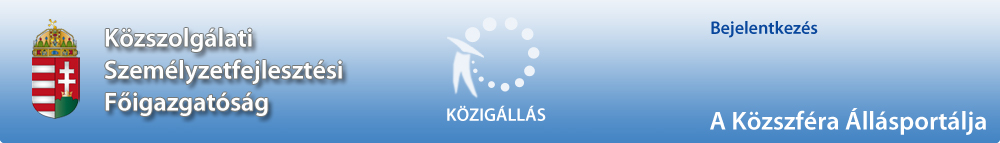 Magyar Állami Operaház a "Közalkalmazottak jogállásáról szóló" 1992. évi XXXIII. törvény 20/A. § alapján pályázatot hirdetMagyar Állami Operaház 
Világítási és hangtár

világosító munkakör betöltésére. A közalkalmazotti jogviszony időtartama:határozatlan idejű közalkalmazotti jogviszony Foglalkoztatás jellege: Teljes munkaidő A munkavégzés helye:Budapest, 1061 Budapest, Andrássy út 22. A munkakörbe tartozó, illetve a vezetői megbízással járó lényeges feladatok:A világítási és hangtár vezető, valamint a fővilágosító irányítása mellett híd, karzat, nézőtéri lámpák és világítási eszközök szerelése, beállítása, szállítása, leltározása, raktározása, karbantartása, raktárak-munkaterületek tisztántartása. Közreműködés az opera és balett előadások, koncertek, próbák megtartásához szükséges karzati, nézőtéri és a híd lámpáinak, fényvetőinek beállításában, fejgépek kezelésében a világítás minden szakaszában. Illetmény és juttatások:Az illetmény megállapítására és a juttatásokra a "Közalkalmazottak jogállásáról szóló" 1992. évi XXXIII. törvény rendelkezései az irányadók. Pályázati feltételek:         Szakmunkásképző intézet, villanyszerelő,          gyenge / erős árammal összefüggésbe hozható munkakörben szerzett - Legalább 3-5 év szakmai tapasztalat,          világosító, vagy világítástechnikus OKJ szakképesítés (ez esetben nem szükséges villanyszerelő szakmunkás bizonyítvány)          büntetlen előélet A pályázat elbírálásánál előnyt jelent:         színházi-vagy filmművészeti területen, világosítóként szerzett - 1 év alatti szakmai tapasztalat, A pályázat részeként benyújtandó iratok, igazolások:         fényképes önéletrajz, végzettséget igazoló bizonyítvány(ok) másolata, nyilatkozat büntetlen előéletről, adatkezelési nyilatkozat, melyben hozzájárul a pályázattal kapcsolatos személyes adatainak kezeléséhez. A munkakör betölthetőségének időpontja:A munkakör legkorábban a pályázatok elbírálását követően azonnal betölthető. A pályázat benyújtásának határideje: 2016. március 21. A pályázati kiírással kapcsolatosan további információt Kalmár Mónika nyújt, a 06 1 8147245 -os telefonszámon.A pályázatok benyújtásának módja:          Postai úton, a pályázatnak a Magyar Állami Operaház címére történő megküldésével (1061 Budapest, Andrássy út 22. ). Kérjük a borítékon feltüntetni a pályázati adatbázisban szereplő azonosító számot: H-253-1/2016/13 , valamint a munkakör megnevezését: világosító.          Postai úton, a pályázatnak a Magyar Állami Operaház címére történő megküldésével (1061 Budapest, Andrássy út 22. ). Kérjük a borítékon feltüntetni a pályázati adatbázisban szereplő azonosító számot: H-253-1/2016/13, valamint a munkakör megnevezését: világosító. vagy         Elektronikus úton Kalmár Mónika humánpolitikai koordinátor részére a kalmarmonika@opera.hu E-mail címen keresztül Elektronikus úton részére a E-mail címen keresztül vagy         Személyesen: Kalmár Mónika humánpolitikai koordinátor, Budapest, 1065 Budapest, Hajós utca 11. 3. emelet, Humánerőforrás-gazdálkodási Osztály . A pályázat elbírálásának módja, rendje:A pályázatok a benyújtási határidőt követően 3 tagú bizottság által (szükség esetén a pályázó és a bizottság személyes találkozásával) kerülnek elbírálásra. Sikertelen pályázatról szóló értesítés után a postai úton érkezett, vagy személyesen leadott pályázatok személyesen átvehetők a MÁO Humánerőforrás-gazdálkodási Osztályán. Az át nem vett pályázatok az elbírálási határidőt követő 90 nap elteltével megsemmisítésre kerülnek. A pályázat elbírálásának határideje: 2016. április 20. A munkáltatóval kapcsolatos egyéb lényeges információ: Készenléti jellegű munkakör, napi munkaidő 12 óra. Próbaidő 3 hónap. A jelentkezőknek próbamunkára is számítaniuk kell. A munkáltatóval kapcsolatban további információt a www.opera.hu honlapon szerezhet. A KÖZIGÁLLÁS publikálási időpontja: 2016. február 20. 